Dear Potential New Provider Partner, For those of you who are not familiar with LifeStream Services, we are the Area Agency on Aging/Aging and Disability Resource Center serving twelve counties in East Central Indiana including Blackford, Delaware, Fayette, Franklin, Grant, Henry, Jay, Madison, Randolph, Rush, Union and Wayne.  As the Area Agency on Aging/Aging and Disability Resource Center, we provide a variety of programs and services to older adults and persons with disabilities in our service area.  These services include Options Counseling for individuals about their options for long-term care as well as ongoing Case Management.  LifeStream Services currently works with over 60 provider partners who assist with services such as homemaking, home health aide, nursing and supplies.  We are starting our next two-year contracting cycle with providers.  We are reaching out to home care providers in the area to inform you about the funding we have available and how to apply to be one of our providers.If you would like to apply to be a provider with us, you can visit our website at www.lifestreaminc.org/providers to access the application materials.  We are asking for all applications to be submitted by 5pm on Friday, June 4, 2021.  We will then review the applications to get them approved and updated in our system by the July 1, 2021 contract start date.  These contracts will run July 1, 2021 to June 30, 2023. If you have any questions, please let me know.  I can be reached at 765-759-1121 or tsuttle@lifestreaminc.org.  Sincerely,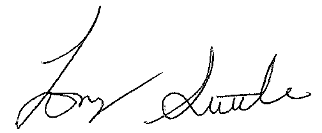 Tony SuttleQuality Control ManagerLifeStream Services